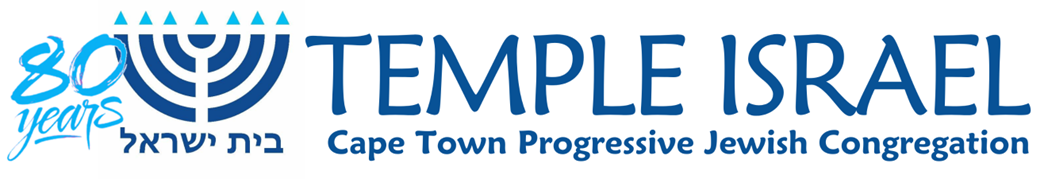 Administration Head Office5 Salisbury Road, Wynberg, 7708, Tel: +27 (0)21 762 1745  Fax: +27 (0)21 797 8309e-mail:  wynberg@templeisrael.co.zaYAHRZEIT REGISTERAPPLICATION FOR MEMBERSHIPAPPLICATION FOR MEMBERSHIPAPPLICATION FOR MEMBERSHIPAPPLICATION FOR MEMBERSHIPAPPLICATION FOR MEMBERSHIPAPPLICATION FOR MEMBERSHIPAPPLICATION FOR MEMBERSHIPAPPLICATION FOR MEMBERSHIPAPPLICATION FOR MEMBERSHIPAPPLICATION FOR MEMBERSHIPAPPLICATION FOR MEMBERSHIPAPPLICATION FOR MEMBERSHIPAPPLICATION FOR MEMBERSHIPAPPLICATION FOR MEMBERSHIPAPPLICATION FOR MEMBERSHIPAPPLICATION FOR MEMBERSHIPMembership status application (mark with X)Membership status application (mark with X)Membership status application (mark with X)SingleSingleSingleFamilyFamilyFamilySingle Parent FamilySingle Parent FamilySingle Parent FamilySingle Parent FamilySingle Parent FamilyDigital/CountryDigital/CountryPrincipal Member’s DetailsPrincipal Member’s DetailsPrincipal Member’s DetailsFirst Name(s)First Name(s)First Name(s)SurnameSurnameSurnameFull Hebrew Name(s)Full Hebrew Name(s)Full Hebrew Name(s)Date of BirthDate of BirthDate of BirthID No.ID No.ID No.ID No.ID No.ID No.OccupationOccupationOccupationOwn Company (Y or N)Own Company (Y or N)Own Company (Y or N)Name of CompanyName of CompanyName of CompanyHobbiesHobbiesHobbiesWork Telephone No.Work Telephone No.Work Telephone No.Fax No.Fax No.Fax No.Fax No.Fax No.Fax No.Cell No.Cell No.Cell No.e-maile-maile-mailHome Telephone No. (if applicable)Home Telephone No. (if applicable)Home Telephone No. (if applicable)Home Physical AddressHome Physical AddressHome Physical AddressCode: Code: Code: Postal address, if different to abovePostal address, if different to abovePostal address, if different to aboveWere you born Jewish or became Jewish? Were you born Jewish or became Jewish? Were you born Jewish or became Jewish? If the latter, at which Shul & which year?If the latter, at which Shul & which year?If the latter, at which Shul & which year?Name of shul campus you most attendName of shul campus you most attendName of shul campus you most attendGreen PointGreen PointGreen PointGreen PointWynbergWynbergWynbergWynbergWynbergWest CoastWest CoastWest CoastWest CoastThe Following Refers To Your Spouse/PartnerThe Following Refers To Your Spouse/PartnerThe Following Refers To Your Spouse/PartnerFirst Name(s)First Name(s)First Name(s)SurnameSurnameSurnameFull Hebrew Name(s) Full Hebrew Name(s) Full Hebrew Name(s) Date of BirthDate of BirthDate of BirthID No.ID No.ID No.ID No.ID No.ID No.OccupationOccupationOccupationOwn Company (Y or N)Own Company (Y or N)Own Company (Y or N)Name of CompanyName of CompanyName of CompanyHobbiesHobbiesHobbiesWork Telephone No.Work Telephone No.Work Telephone No.Fax No.Fax No.Fax No.Fax No.Fax No.Fax No.Cell No.Cell No.Cell No.E-mailE-mailE-mailWere you born Jewish or became Jewish? Were you born Jewish or became Jewish? Were you born Jewish or became Jewish? If the latter, at which Shul & which year?If the latter, at which Shul & which year?If the latter, at which Shul & which year?(If applicable) Wedding anniversary(If applicable) Wedding anniversary(If applicable) Wedding anniversaryChildren’s InformationChildren’s InformationChildren’s InformationChild OneChild OneChild OneChild OneChild TwoChild TwoChild TwoChild TwoChild TwoChild ThreeChild ThreeChild ThreeChild ThreeFirst Name(s)First Name(s)First Name(s)SurnameSurnameSurnameHebrew Name(s) Hebrew Name(s) Hebrew Name(s) B-mitzvah dateB-mitzvah dateB-mitzvah dateDate of birthDate of birthDate of birthHobbiesHobbiesHobbiesSchool attending – gradeSchool attending – gradeSchool attending – gradeUniversity studying atUniversity studying atUniversity studying atDegree StudiedDegree StudiedDegree StudiedLocation – RSA or overseas (please state)Location – RSA or overseas (please state)Location – RSA or overseas (please state)Are you related to any existing member of the Congregation and, if so, to whom?Are you related to any existing member of the Congregation and, if so, to whom?Are you related to any existing member of the Congregation and, if so, to whom?Are you related to any existing member of the Congregation and, if so, to whom?Please give the names of two Jewish families, resident in Cape Town, to whom you are known.Please give the names of two Jewish families, resident in Cape Town, to whom you are known.Please give the names of two Jewish families, resident in Cape Town, to whom you are known.Please give the names of two Jewish families, resident in Cape Town, to whom you are known.Please give the names of two Jewish families, resident in Cape Town, to whom you are known.Please give the names of two Jewish families, resident in Cape Town, to whom you are known.Please give the names of two Jewish families, resident in Cape Town, to whom you are known.Please give the names of two Jewish families, resident in Cape Town, to whom you are known.Please give the names of two Jewish families, resident in Cape Town, to whom you are known.Please give the names of two Jewish families, resident in Cape Town, to whom you are known.Please give the names of two Jewish families, resident in Cape Town, to whom you are known.Please give the names of two Jewish families, resident in Cape Town, to whom you are known.Please give the names of two Jewish families, resident in Cape Town, to whom you are known.Please give the names of two Jewish families, resident in Cape Town, to whom you are known.Please give the names of two Jewish families, resident in Cape Town, to whom you are known.Please give the names of two Jewish families, resident in Cape Town, to whom you are known.1.1.1.1.Tel Phone No.Tel Phone No.Tel Phone No.Tel Phone No.Tel Phone No.Tel Phone No.Tel Phone No.Tel Phone No.Tel Phone No.Tel Phone No.Tel Phone No.Tel Phone No.2.2.2.2.Tel Phone No.Tel Phone No.Tel Phone No.Tel Phone No.Tel Phone No.Tel Phone No.Tel Phone No.Tel Phone No.Tel Phone No.Tel Phone No.Tel Phone No.Tel Phone No.Name of previous Congregation, if applicable.Name of previous Congregation, if applicable.Name of previous Congregation, if applicable.Name of previous Congregation, if applicable.I/we being of the Jewish faith, hereby wish to apply for membership of the Cape Town Progressive Jewish Congregation and agree to abide by the constitution of the Congregation, as at present in force, or as amended from time to time.  I agree to pay the annual membership fees as laid down by the Board of the Congregation as shown below on the form or as agreed with the Finance Committee.  I/We also agree to furnish any proof of Jewish status if requested by .I/we being of the Jewish faith, hereby wish to apply for membership of the Cape Town Progressive Jewish Congregation and agree to abide by the constitution of the Congregation, as at present in force, or as amended from time to time.  I agree to pay the annual membership fees as laid down by the Board of the Congregation as shown below on the form or as agreed with the Finance Committee.  I/We also agree to furnish any proof of Jewish status if requested by .I/we being of the Jewish faith, hereby wish to apply for membership of the Cape Town Progressive Jewish Congregation and agree to abide by the constitution of the Congregation, as at present in force, or as amended from time to time.  I agree to pay the annual membership fees as laid down by the Board of the Congregation as shown below on the form or as agreed with the Finance Committee.  I/We also agree to furnish any proof of Jewish status if requested by .I/we being of the Jewish faith, hereby wish to apply for membership of the Cape Town Progressive Jewish Congregation and agree to abide by the constitution of the Congregation, as at present in force, or as amended from time to time.  I agree to pay the annual membership fees as laid down by the Board of the Congregation as shown below on the form or as agreed with the Finance Committee.  I/We also agree to furnish any proof of Jewish status if requested by .I/we being of the Jewish faith, hereby wish to apply for membership of the Cape Town Progressive Jewish Congregation and agree to abide by the constitution of the Congregation, as at present in force, or as amended from time to time.  I agree to pay the annual membership fees as laid down by the Board of the Congregation as shown below on the form or as agreed with the Finance Committee.  I/We also agree to furnish any proof of Jewish status if requested by .I/we being of the Jewish faith, hereby wish to apply for membership of the Cape Town Progressive Jewish Congregation and agree to abide by the constitution of the Congregation, as at present in force, or as amended from time to time.  I agree to pay the annual membership fees as laid down by the Board of the Congregation as shown below on the form or as agreed with the Finance Committee.  I/We also agree to furnish any proof of Jewish status if requested by .I/we being of the Jewish faith, hereby wish to apply for membership of the Cape Town Progressive Jewish Congregation and agree to abide by the constitution of the Congregation, as at present in force, or as amended from time to time.  I agree to pay the annual membership fees as laid down by the Board of the Congregation as shown below on the form or as agreed with the Finance Committee.  I/We also agree to furnish any proof of Jewish status if requested by .I/we being of the Jewish faith, hereby wish to apply for membership of the Cape Town Progressive Jewish Congregation and agree to abide by the constitution of the Congregation, as at present in force, or as amended from time to time.  I agree to pay the annual membership fees as laid down by the Board of the Congregation as shown below on the form or as agreed with the Finance Committee.  I/We also agree to furnish any proof of Jewish status if requested by .I/we being of the Jewish faith, hereby wish to apply for membership of the Cape Town Progressive Jewish Congregation and agree to abide by the constitution of the Congregation, as at present in force, or as amended from time to time.  I agree to pay the annual membership fees as laid down by the Board of the Congregation as shown below on the form or as agreed with the Finance Committee.  I/We also agree to furnish any proof of Jewish status if requested by .I/we being of the Jewish faith, hereby wish to apply for membership of the Cape Town Progressive Jewish Congregation and agree to abide by the constitution of the Congregation, as at present in force, or as amended from time to time.  I agree to pay the annual membership fees as laid down by the Board of the Congregation as shown below on the form or as agreed with the Finance Committee.  I/We also agree to furnish any proof of Jewish status if requested by .I/we being of the Jewish faith, hereby wish to apply for membership of the Cape Town Progressive Jewish Congregation and agree to abide by the constitution of the Congregation, as at present in force, or as amended from time to time.  I agree to pay the annual membership fees as laid down by the Board of the Congregation as shown below on the form or as agreed with the Finance Committee.  I/We also agree to furnish any proof of Jewish status if requested by .I/we being of the Jewish faith, hereby wish to apply for membership of the Cape Town Progressive Jewish Congregation and agree to abide by the constitution of the Congregation, as at present in force, or as amended from time to time.  I agree to pay the annual membership fees as laid down by the Board of the Congregation as shown below on the form or as agreed with the Finance Committee.  I/We also agree to furnish any proof of Jewish status if requested by .I/we being of the Jewish faith, hereby wish to apply for membership of the Cape Town Progressive Jewish Congregation and agree to abide by the constitution of the Congregation, as at present in force, or as amended from time to time.  I agree to pay the annual membership fees as laid down by the Board of the Congregation as shown below on the form or as agreed with the Finance Committee.  I/We also agree to furnish any proof of Jewish status if requested by .I/we being of the Jewish faith, hereby wish to apply for membership of the Cape Town Progressive Jewish Congregation and agree to abide by the constitution of the Congregation, as at present in force, or as amended from time to time.  I agree to pay the annual membership fees as laid down by the Board of the Congregation as shown below on the form or as agreed with the Finance Committee.  I/We also agree to furnish any proof of Jewish status if requested by .I/we being of the Jewish faith, hereby wish to apply for membership of the Cape Town Progressive Jewish Congregation and agree to abide by the constitution of the Congregation, as at present in force, or as amended from time to time.  I agree to pay the annual membership fees as laid down by the Board of the Congregation as shown below on the form or as agreed with the Finance Committee.  I/We also agree to furnish any proof of Jewish status if requested by .I/we being of the Jewish faith, hereby wish to apply for membership of the Cape Town Progressive Jewish Congregation and agree to abide by the constitution of the Congregation, as at present in force, or as amended from time to time.  I agree to pay the annual membership fees as laid down by the Board of the Congregation as shown below on the form or as agreed with the Finance Committee.  I/We also agree to furnish any proof of Jewish status if requested by .Indicate how fees will be paid (mark X on correct category)CashCashCashCashChequeChequeChequeCredit CardCredit CardCredit CardDebit OrderDebit OrderDebit OrderDebit OrderOtherIf paying by credit card please supply credit card no.Expiry Date: Expiry Date: Expiry Date: Expiry Date: Expiry Date: If Paying By Monthly Debit Order Please Complete The Attached Form.If Paying By Monthly Debit Order Please Complete The Attached Form.If Paying By Monthly Debit Order Please Complete The Attached Form.If Paying By Monthly Debit Order Please Complete The Attached Form.If Paying By Monthly Debit Order Please Complete The Attached Form.If Paying By Monthly Debit Order Please Complete The Attached Form.If Paying By Monthly Debit Order Please Complete The Attached Form.If Paying By Monthly Debit Order Please Complete The Attached Form.If Paying By Monthly Debit Order Please Complete The Attached Form.If Paying By Monthly Debit Order Please Complete The Attached Form.If Paying By Monthly Debit Order Please Complete The Attached Form.If Paying By Monthly Debit Order Please Complete The Attached Form.If Paying By Monthly Debit Order Please Complete The Attached Form.If Paying By Monthly Debit Order Please Complete The Attached Form.If Paying By Monthly Debit Order Please Complete The Attached Form.If Paying By Monthly Debit Order Please Complete The Attached Form.Please indicate if you are interested in serving on any of our committees.Please indicate if you are interested in serving on any of our committees.Please indicate if you are interested in serving on any of our committees.Please indicate if you are interested in serving on any of our committees.Please indicate if you are interested in serving on any of our committees.If NO to above, suggest other ways in which you can make a meaningful contribution to the Congregation.If NO to above, suggest other ways in which you can make a meaningful contribution to the Congregation.If NO to above, suggest other ways in which you can make a meaningful contribution to the Congregation.If NO to above, suggest other ways in which you can make a meaningful contribution to the Congregation.If NO to above, suggest other ways in which you can make a meaningful contribution to the Congregation.Would you and/or your children be interested in information regarding our Youth Movement – NETZERWould you and/or your children be interested in information regarding our Youth Movement – NETZERWould you and/or your children be interested in information regarding our Youth Movement – NETZERWould you and/or your children be interested in information regarding our Youth Movement – NETZERWould you and/or your children be interested in information regarding our Youth Movement – NETZERAny further GENERAL INFORMATION of note regarding yourself and/or your family Any further GENERAL INFORMATION of note regarding yourself and/or your family Any further GENERAL INFORMATION of note regarding yourself and/or your family Any further GENERAL INFORMATION of note regarding yourself and/or your family Any further GENERAL INFORMATION of note regarding yourself and/or your family Membership Fees (mark X on correct category)Membership Fees (mark X on correct category)FamilyFamilyFamilySingle PersonSingle PersonSingle PersonSingle Parent FamilySingle Parent FamilySingle Parent FamilyCountryCountryCountryCountryDigitalSignatureSignatureSignatureSignatureSignatureDate: Date: Date: Date: Date: Date: Date: Date: Date: Date: Date: FOR OFFICE USEExecutiveDirectorRabbiBoardApprovalData UpdateWelcome LetterAccountsSigned OffFOR OFFICE USE1.2.3.4.DATE OF DEATH  _______________________  BEFORE/AFTER SUNSET        RELATIONSHIP ____________________FULL NAME OF DECEASED _____________________________________________________________________________________NOTIFICATION TO BE SENT TO MR/MRS __________________________________________________________________________ADDRESS ____________________________________________________________________________________________________DATE OF DEATH  ________________________BEFORE/AFTER SUNSET        RELATIONSHIP _____________________FULL NAME OF DECEASED _____________________________________________________________________________________NOTIFICATION TO BE SENT TO MR/MRS __________________________________________________________________________ADDRESS ____________________________________________________________________________________________________DATE OF DEATH  _______________________ BEFORE/AFTER SUNSET        RELATIONSHIP ______________________FULL NAME OF DECEASED _____________________________________________________________________________________NOTIFICATION TO BE SENT TO MR/MRS __________________________________________________________________________ADDRESS ____________________________________________________________________________________________________DATE OF DEATH ______________________________    BEFORE/AFTER SUNSET        RELATIONSHIP ________________________FULL NAME OF DECEASED _____________________________________________________________________________________NOTIFICATION TO BE SENT TO MR/MRS __________________________________________________________________________ADDRESS ____________________________________________________________________________________________________